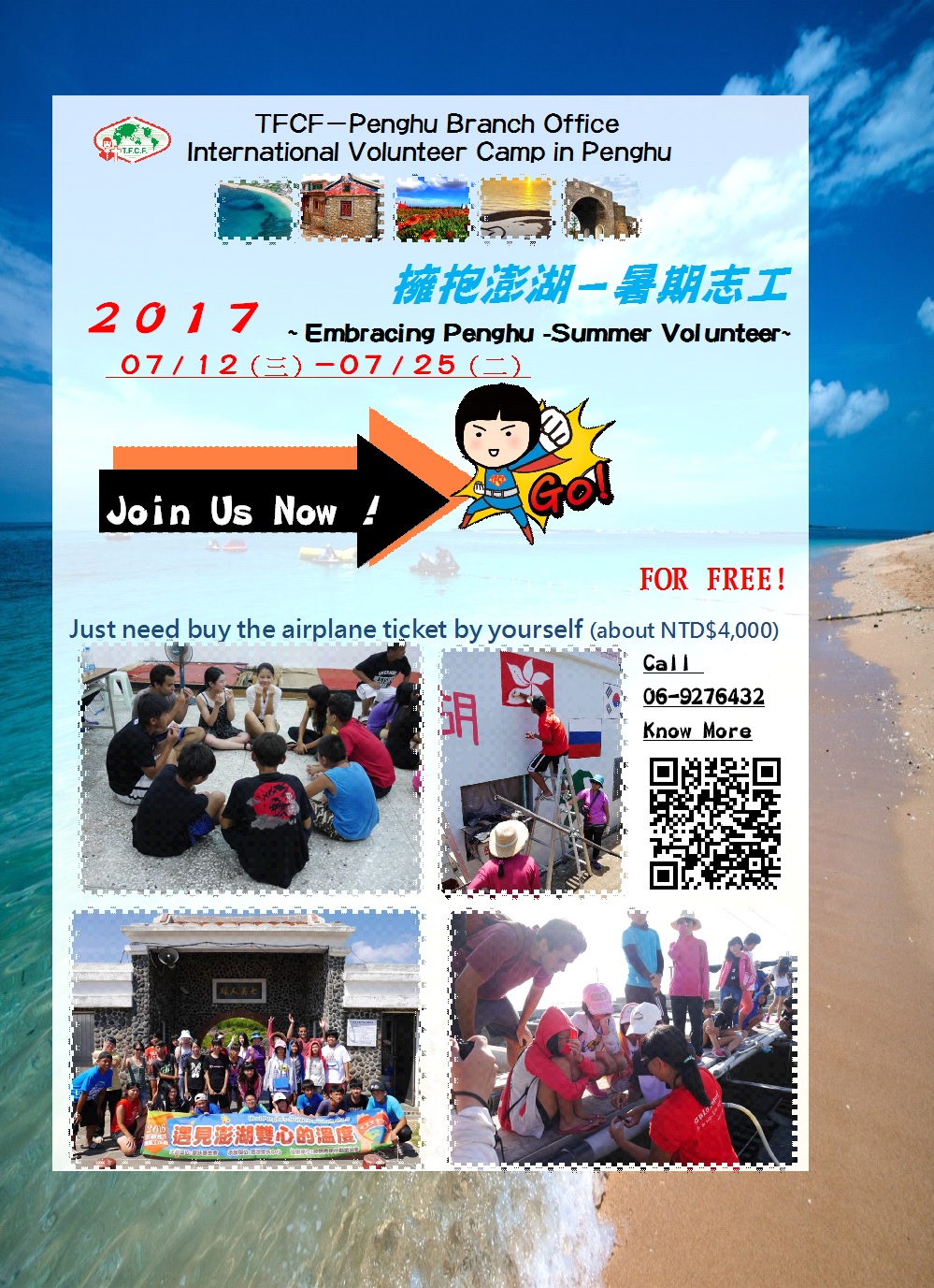 2017 International Volunteer Camp in PenghuBackground: Penghu is the largest island archipelago of Taiwan. Featuring its azure sea and bright sunshine, Penghu consists of 97 islands and islets, and the nearest one is only about 50 km away from Taiwan. TFCF Penghu was established in 1965, and the main focus is to support children whose family encountered accidents or having economic hardship currently. 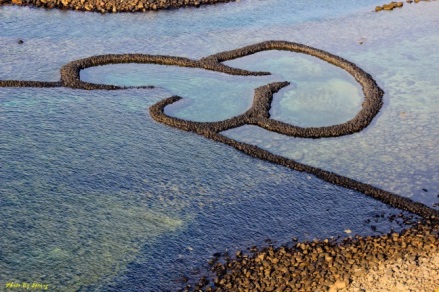 Date:12 July 2017(Wed.) – 25 July 2017 (Tue.)Program objectives and objectives:Recruiting 10 international volunteers who are interested in Taiwanese culture and are willing to serve in distant islands .There will be 10 foreign volunteers and 2 Taiwanese Volunteer working as deputy coordinator of the whole program.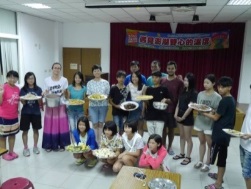 Developing the children’s and international volunteers’ abilities of planning activities and team spirit through the pre-camp training courses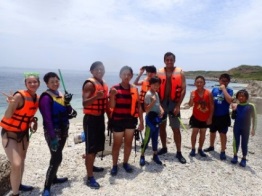 Promoting the understanding of both local and foreign cultures through the two-weeks team activities.The program schedule:2017.05-06 Recruitment -Local Youth Volunteers and International Volunteer.Recruitment:  Before  2017.06.10   (Registration is limited.)Implementation– Camp STARTS : 2017.07. 12(三)come phenghu-2017.07.25(二)go back . The Location of implementation:TFCF Penghu Branch Office、Penghu Island、remote islands of Chimei and Wangan.Budget:1. The program is financed by the TFCF, which covers all activities during the camp preparation and during the implementation and inciude eating.2. However, volunteers have to pay (1) the round-trip transportation cost between Penghu and Taiwan and (2) any personal expenses in the free time of 7/18-7/19. IF YOU WANT TO JOIN US ! 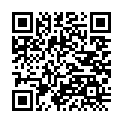 Call 06-9276432 & GO        SENT YOUR Application Form TO US NOW.Taiwan Fund for Children and Families Penghu Office(TFCF-PH)International Youth Exchange Program-International Work CampApplication Form~Hugging Penghu’s blue skies, bright sunshine & teens~*Please send the registration form and the supporting documents to the International Trafficking Team, Penghu Family Support CenterZhuang Yu Ting：yuting@ccf.org.tw Liao Peien worker：swinnie@ccf.org.tw Zhang Liyan： x91234@ccf.org.twBasic information（skip if no）Refer to your passport and enter all information in the same format.Basic information（skip if no）Refer to your passport and enter all information in the same format.Basic information（skip if no）Refer to your passport and enter all information in the same format.Basic information（skip if no）Refer to your passport and enter all information in the same format.Basic information（skip if no）Refer to your passport and enter all information in the same format.Basic information（skip if no）Refer to your passport and enter all information in the same format.Basic information（skip if no）Refer to your passport and enter all information in the same format.Basic information（skip if no）Refer to your passport and enter all information in the same format.Basic information（skip if no）Refer to your passport and enter all information in the same format.Basic information（skip if no）Refer to your passport and enter all information in the same format.Basic information（skip if no）Refer to your passport and enter all information in the same format.Basic information（skip if no）Refer to your passport and enter all information in the same format.Basic information（skip if no）Refer to your passport and enter all information in the same format.Basic information（skip if no）Refer to your passport and enter all information in the same format.Basic information（skip if no）Refer to your passport and enter all information in the same format.Chinese nameChinese nameChinese nameChinese nameNameName（as passport）（as passport）（as passport）（as passport）　　（photo）　　（photo）Date of BirthDate of BirthDate of BirthDate of Birth（Y/M/D）（Y/M/D）（Y/M/D）IDID　　（photo）　　（photo）Passport NumberPassport NumberPassport NumberPassport NumberIssuing Country*Issuing Country*　　（photo）　　（photo）GenderGenderGenderGender□male □female□male □female□male □femaleBlood typeBlood type　　（photo）　　（photo）Cellphone NumberCellphone NumberCellphone NumberCellphone NumberE-mail AddressE-mail AddressID of schoolID of schoolID of schoolID of schoolDepartment and gradeDepartment and grade        系       年級        系       年級        系       年級        系       年級        系       年級        系       年級Resident AddressResident AddressResident AddressResident Address□□□□□□□□□□□□□□□□□□□□□□□□□□□□□□□□□□□□□□□□□□□□□□□□□□□□□□□Mailing addressMailing addressMailing addressMailing address□□□□□□□□□□□□□□□□□□□□□□□□□□□□□□□□□□□□□□□□□□□□□□□□□□□□□□□Emegercy （two person, foreign people please write one Taiwanese people）Emegercy （two person, foreign people please write one Taiwanese people）Emegercy （two person, foreign people please write one Taiwanese people）Emegercy （two person, foreign people please write one Taiwanese people）Emegercy （two person, foreign people please write one Taiwanese people）Emegercy （two person, foreign people please write one Taiwanese people）Emegercy （two person, foreign people please write one Taiwanese people）Emegercy （two person, foreign people please write one Taiwanese people）Emegercy （two person, foreign people please write one Taiwanese people）Emegercy （two person, foreign people please write one Taiwanese people）Emegercy （two person, foreign people please write one Taiwanese people）Emegercy （two person, foreign people please write one Taiwanese people）Emegercy （two person, foreign people please write one Taiwanese people）Emegercy （two person, foreign people please write one Taiwanese people）Emegercy （two person, foreign people please write one Taiwanese people）NameNameRelationagesagesagesphonephoneResident AddressResident AddressResident Address□□□□□□□□□□□□□□□□□□□□□□□□□□□□□□□□□□□□□□□□□□□□□□□□□□□□□□□□□□□□namerelationagesagesagesphonephoneResident AddressResident AddressResident Address□□□□□□□□□□□□□□□□□□□□□□□□□□□□□□□□□□□□□□□□□□□□□□□□□□□□□□□□□□□□  Body situation （be honest, please）  Body situation （be honest, please）  Body situation （be honest, please）  Body situation （be honest, please）  Body situation （be honest, please）  Body situation （be honest, please）  Body situation （be honest, please）  Body situation （be honest, please）  Body situation （be honest, please）  Body situation （be honest, please）  Body situation （be honest, please）  Body situation （be honest, please）  Body situation （be honest, please）  Body situation （be honest, please）  Body situation （be honest, please）totally：□healthy □nice □ok totally：□healthy □nice □ok totally：□healthy □nice □ok totally：□healthy □nice □ok totally：□healthy □nice □ok totally：□healthy □nice □ok totally：□healthy □nice □ok totally：□healthy □nice □ok totally：□healthy □nice □ok totally：□healthy □nice □ok asthma：□yes  □noasthma：□yes  □noasthma：□yes  □noasthma：□yes  □noasthma：□yes  □noSeasick, airsick：□yea( which ) □noSeasick, airsick：□yea( which ) □noSeasick, airsick：□yea( which ) □noSeasick, airsick：□yea( which ) □noSeasick, airsick：□yea( which ) □noSeasick, airsick：□yea( which ) □noSeasick, airsick：□yea( which ) □noSeasick, airsick：□yea( which ) □noSeasick, airsick：□yea( which ) □noSeasick, airsick：□yea( which ) □nofood：□all □ vegetarian food：□all □ vegetarian food：□all □ vegetarian food：□all □ vegetarian food：□all □ vegetarian allergy：□yes（□medicines：（  which  ）；□food：（  which   ）          □noallergy：□yes（□medicines：（  which  ）；□food：（  which   ）          □noallergy：□yes（□medicines：（  which  ）；□food：（  which   ）          □noallergy：□yes（□medicines：（  which  ）；□food：（  which   ）          □noallergy：□yes（□medicines：（  which  ）；□food：（  which   ）          □noallergy：□yes（□medicines：（  which  ）；□food：（  which   ）          □noallergy：□yes（□medicines：（  which  ）；□food：（  which   ）          □noallergy：□yes（□medicines：（  which  ）；□food：（  which   ）          □noallergy：□yes（□medicines：（  which  ）；□food：（  which   ）          □noallergy：□yes（□medicines：（  which  ）；□food：（  which   ）          □noallergy：□yes（□medicines：（  which  ）；□food：（  which   ）          □noallergy：□yes（□medicines：（  which  ）；□food：（  which   ）          □noallergy：□yes（□medicines：（  which  ）；□food：（  which   ）          □noallergy：□yes（□medicines：（  which  ）；□food：（  which   ）          □noallergy：□yes（□medicines：（  which  ）；□food：（  which   ）          □noillness：□cardiopathy □hypertension □diabetes □others（     what?      ）          □noillness：□cardiopathy □hypertension □diabetes □others（     what?      ）          □noillness：□cardiopathy □hypertension □diabetes □others（     what?      ）          □noillness：□cardiopathy □hypertension □diabetes □others（     what?      ）          □noillness：□cardiopathy □hypertension □diabetes □others（     what?      ）          □noillness：□cardiopathy □hypertension □diabetes □others（     what?      ）          □noillness：□cardiopathy □hypertension □diabetes □others（     what?      ）          □noillness：□cardiopathy □hypertension □diabetes □others（     what?      ）          □noillness：□cardiopathy □hypertension □diabetes □others（     what?      ）          □noillness：□cardiopathy □hypertension □diabetes □others（     what?      ）          □noillness：□cardiopathy □hypertension □diabetes □others（     what?      ）          □noillness：□cardiopathy □hypertension □diabetes □others（     what?      ）          □noillness：□cardiopathy □hypertension □diabetes □others（     what?      ）          □noillness：□cardiopathy □hypertension □diabetes □others（     what?      ）          □noillness：□cardiopathy □hypertension □diabetes □others（     what?      ）          □noOther important things：Other important things：Other important things：Other important things：Other important things：Other important things：Other important things：Other important things：Other important things：Other important things：Other important things：Other important things：Other important things：Other important things：Other important things：the educational (or academic) background（since high school, include studying abroad,）the educational (or academic) background（since high school, include studying abroad,）the educational (or academic) background（since high school, include studying abroad,）the educational (or academic) background（since high school, include studying abroad,）the educational (or academic) background（since high school, include studying abroad,）the educational (or academic) background（since high school, include studying abroad,）the educational (or academic) background（since high school, include studying abroad,）the educational (or academic) background（since high school, include studying abroad,）the educational (or academic) background（since high school, include studying abroad,）the educational (or academic) background（since high school, include studying abroad,）the educational (or academic) background（since high school, include studying abroad,）the educational (or academic) background（since high school, include studying abroad,）the educational (or academic) background（since high school, include studying abroad,）the educational (or academic) background（since high school, include studying abroad,）the educational (or academic) background（since high school, include studying abroad,）Clubs, volunteer experience(Employment, Nature of Job, service object and date (from – to) should be included: Also could provide NPO, NGO, activity certification, result or website)Clubs, volunteer experience(Employment, Nature of Job, service object and date (from – to) should be included: Also could provide NPO, NGO, activity certification, result or website)Clubs, volunteer experience(Employment, Nature of Job, service object and date (from – to) should be included: Also could provide NPO, NGO, activity certification, result or website)Clubs, volunteer experience(Employment, Nature of Job, service object and date (from – to) should be included: Also could provide NPO, NGO, activity certification, result or website)Clubs, volunteer experience(Employment, Nature of Job, service object and date (from – to) should be included: Also could provide NPO, NGO, activity certification, result or website)Clubs, volunteer experience(Employment, Nature of Job, service object and date (from – to) should be included: Also could provide NPO, NGO, activity certification, result or website)Clubs, volunteer experience(Employment, Nature of Job, service object and date (from – to) should be included: Also could provide NPO, NGO, activity certification, result or website)Clubs, volunteer experience(Employment, Nature of Job, service object and date (from – to) should be included: Also could provide NPO, NGO, activity certification, result or website)Clubs, volunteer experience(Employment, Nature of Job, service object and date (from – to) should be included: Also could provide NPO, NGO, activity certification, result or website)Clubs, volunteer experience(Employment, Nature of Job, service object and date (from – to) should be included: Also could provide NPO, NGO, activity certification, result or website)Clubs, volunteer experience(Employment, Nature of Job, service object and date (from – to) should be included: Also could provide NPO, NGO, activity certification, result or website)Clubs, volunteer experience(Employment, Nature of Job, service object and date (from – to) should be included: Also could provide NPO, NGO, activity certification, result or website)Clubs, volunteer experience(Employment, Nature of Job, service object and date (from – to) should be included: Also could provide NPO, NGO, activity certification, result or website)Clubs, volunteer experience(Employment, Nature of Job, service object and date (from – to) should be included: Also could provide NPO, NGO, activity certification, result or website)Clubs, volunteer experience(Employment, Nature of Job, service object and date (from – to) should be included: Also could provide NPO, NGO, activity certification, result or website)Language proficiency     (Describe your listening/speaking/reading/writing abilities in different languages. Could provide related certification.Language proficiency     (Describe your listening/speaking/reading/writing abilities in different languages. Could provide related certification.Language proficiency     (Describe your listening/speaking/reading/writing abilities in different languages. Could provide related certification.Language proficiency     (Describe your listening/speaking/reading/writing abilities in different languages. Could provide related certification.Language proficiency     (Describe your listening/speaking/reading/writing abilities in different languages. Could provide related certification.Language proficiency     (Describe your listening/speaking/reading/writing abilities in different languages. Could provide related certification.Language proficiency     (Describe your listening/speaking/reading/writing abilities in different languages. Could provide related certification.Language proficiency     (Describe your listening/speaking/reading/writing abilities in different languages. Could provide related certification.Language proficiency     (Describe your listening/speaking/reading/writing abilities in different languages. Could provide related certification.Language proficiency     (Describe your listening/speaking/reading/writing abilities in different languages. Could provide related certification.Language proficiency     (Describe your listening/speaking/reading/writing abilities in different languages. Could provide related certification.Language proficiency     (Describe your listening/speaking/reading/writing abilities in different languages. Could provide related certification.Language proficiency     (Describe your listening/speaking/reading/writing abilities in different languages. Could provide related certification.Language proficiency     (Describe your listening/speaking/reading/writing abilities in different languages. Could provide related certification.Language proficiency     (Describe your listening/speaking/reading/writing abilities in different languages. Could provide related certification.Native language：Native language：Native language：Native language：Native language：Native language：Native language：Native language：Native language：Native language：Chinese：Chinese：Chinese：Chinese：Chinese：English：English：English：English：English：English：English：English：English：English：Others：Others：Others：Others：Others：Other skills Other skills Other skills Other skills Other skills Other skills Other skills Other skills Other skills Other skills Other skills Other skills Other skills Other skills Other skills Computer skills：□Micro Office □Hardware maintenance □Web design  □Programming□           Software ：                                                            Multimedia：□ photography □ film □ video clips □ animation□           Software ：                                                            Talent/skills ：□Host □ Drama □Group Leadership □Planning □Art Compilation □ Publicity □ Written Cooking □Planting  □MusicOthers：                                                            Computer skills：□Micro Office □Hardware maintenance □Web design  □Programming□           Software ：                                                            Multimedia：□ photography □ film □ video clips □ animation□           Software ：                                                            Talent/skills ：□Host □ Drama □Group Leadership □Planning □Art Compilation □ Publicity □ Written Cooking □Planting  □MusicOthers：                                                            Computer skills：□Micro Office □Hardware maintenance □Web design  □Programming□           Software ：                                                            Multimedia：□ photography □ film □ video clips □ animation□           Software ：                                                            Talent/skills ：□Host □ Drama □Group Leadership □Planning □Art Compilation □ Publicity □ Written Cooking □Planting  □MusicOthers：                                                            Computer skills：□Micro Office □Hardware maintenance □Web design  □Programming□           Software ：                                                            Multimedia：□ photography □ film □ video clips □ animation□           Software ：                                                            Talent/skills ：□Host □ Drama □Group Leadership □Planning □Art Compilation □ Publicity □ Written Cooking □Planting  □MusicOthers：                                                            Computer skills：□Micro Office □Hardware maintenance □Web design  □Programming□           Software ：                                                            Multimedia：□ photography □ film □ video clips □ animation□           Software ：                                                            Talent/skills ：□Host □ Drama □Group Leadership □Planning □Art Compilation □ Publicity □ Written Cooking □Planting  □MusicOthers：                                                            Computer skills：□Micro Office □Hardware maintenance □Web design  □Programming□           Software ：                                                            Multimedia：□ photography □ film □ video clips □ animation□           Software ：                                                            Talent/skills ：□Host □ Drama □Group Leadership □Planning □Art Compilation □ Publicity □ Written Cooking □Planting  □MusicOthers：                                                            Computer skills：□Micro Office □Hardware maintenance □Web design  □Programming□           Software ：                                                            Multimedia：□ photography □ film □ video clips □ animation□           Software ：                                                            Talent/skills ：□Host □ Drama □Group Leadership □Planning □Art Compilation □ Publicity □ Written Cooking □Planting  □MusicOthers：                                                            Computer skills：□Micro Office □Hardware maintenance □Web design  □Programming□           Software ：                                                            Multimedia：□ photography □ film □ video clips □ animation□           Software ：                                                            Talent/skills ：□Host □ Drama □Group Leadership □Planning □Art Compilation □ Publicity □ Written Cooking □Planting  □MusicOthers：                                                            Computer skills：□Micro Office □Hardware maintenance □Web design  □Programming□           Software ：                                                            Multimedia：□ photography □ film □ video clips □ animation□           Software ：                                                            Talent/skills ：□Host □ Drama □Group Leadership □Planning □Art Compilation □ Publicity □ Written Cooking □Planting  □MusicOthers：                                                            Computer skills：□Micro Office □Hardware maintenance □Web design  □Programming□           Software ：                                                            Multimedia：□ photography □ film □ video clips □ animation□           Software ：                                                            Talent/skills ：□Host □ Drama □Group Leadership □Planning □Art Compilation □ Publicity □ Written Cooking □Planting  □MusicOthers：                                                            Computer skills：□Micro Office □Hardware maintenance □Web design  □Programming□           Software ：                                                            Multimedia：□ photography □ film □ video clips □ animation□           Software ：                                                            Talent/skills ：□Host □ Drama □Group Leadership □Planning □Art Compilation □ Publicity □ Written Cooking □Planting  □MusicOthers：                                                            Computer skills：□Micro Office □Hardware maintenance □Web design  □Programming□           Software ：                                                            Multimedia：□ photography □ film □ video clips □ animation□           Software ：                                                            Talent/skills ：□Host □ Drama □Group Leadership □Planning □Art Compilation □ Publicity □ Written Cooking □Planting  □MusicOthers：                                                            Computer skills：□Micro Office □Hardware maintenance □Web design  □Programming□           Software ：                                                            Multimedia：□ photography □ film □ video clips □ animation□           Software ：                                                            Talent/skills ：□Host □ Drama □Group Leadership □Planning □Art Compilation □ Publicity □ Written Cooking □Planting  □MusicOthers：                                                            Computer skills：□Micro Office □Hardware maintenance □Web design  □Programming□           Software ：                                                            Multimedia：□ photography □ film □ video clips □ animation□           Software ：                                                            Talent/skills ：□Host □ Drama □Group Leadership □Planning □Art Compilation □ Publicity □ Written Cooking □Planting  □MusicOthers：                                                            Computer skills：□Micro Office □Hardware maintenance □Web design  □Programming□           Software ：                                                            Multimedia：□ photography □ film □ video clips □ animation□           Software ：                                                            Talent/skills ：□Host □ Drama □Group Leadership □Planning □Art Compilation □ Publicity □ Written Cooking □Planting  □MusicOthers：                                                            Self-IntroductionBriefly talk about your Interests, habits and personalitiesSelf-IntroductionBriefly talk about your Interests, habits and personalitiesSelf-IntroductionBriefly talk about your Interests, habits and personalitiesSelf-IntroductionBriefly talk about your Interests, habits and personalitiesSelf-IntroductionBriefly talk about your Interests, habits and personalitiesSelf-IntroductionBriefly talk about your Interests, habits and personalitiesSelf-IntroductionBriefly talk about your Interests, habits and personalitiesSelf-IntroductionBriefly talk about your Interests, habits and personalitiesSelf-IntroductionBriefly talk about your Interests, habits and personalitiesSelf-IntroductionBriefly talk about your Interests, habits and personalitiesSelf-IntroductionBriefly talk about your Interests, habits and personalitiesSelf-IntroductionBriefly talk about your Interests, habits and personalitiesSelf-IntroductionBriefly talk about your Interests, habits and personalitiesSelf-IntroductionBriefly talk about your Interests, habits and personalitiesSelf-IntroductionBriefly talk about your Interests, habits and personalitiesMotivation, Purpose and PxpectationMotivation, Purpose and PxpectationMotivation, Purpose and PxpectationMotivation, Purpose and PxpectationMotivation, Purpose and PxpectationMotivation, Purpose and PxpectationMotivation, Purpose and PxpectationMotivation, Purpose and PxpectationMotivation, Purpose and PxpectationMotivation, Purpose and PxpectationMotivation, Purpose and PxpectationMotivation, Purpose and PxpectationMotivation, Purpose and PxpectationMotivation, Purpose and PxpectationMotivation, Purpose and Pxpectation1. Why do you want to be an international volunteer?
2. Which part of the service plan attracts you?
3. Do you think the international volunteer should have what conditions?
4. What do you think international volunteers may encounter?
5. What kind of experience or study do you expect from this event?1. Why do you want to be an international volunteer?
2. Which part of the service plan attracts you?
3. Do you think the international volunteer should have what conditions?
4. What do you think international volunteers may encounter?
5. What kind of experience or study do you expect from this event?1. Why do you want to be an international volunteer?
2. Which part of the service plan attracts you?
3. Do you think the international volunteer should have what conditions?
4. What do you think international volunteers may encounter?
5. What kind of experience or study do you expect from this event?1. Why do you want to be an international volunteer?
2. Which part of the service plan attracts you?
3. Do you think the international volunteer should have what conditions?
4. What do you think international volunteers may encounter?
5. What kind of experience or study do you expect from this event?1. Why do you want to be an international volunteer?
2. Which part of the service plan attracts you?
3. Do you think the international volunteer should have what conditions?
4. What do you think international volunteers may encounter?
5. What kind of experience or study do you expect from this event?1. Why do you want to be an international volunteer?
2. Which part of the service plan attracts you?
3. Do you think the international volunteer should have what conditions?
4. What do you think international volunteers may encounter?
5. What kind of experience or study do you expect from this event?1. Why do you want to be an international volunteer?
2. Which part of the service plan attracts you?
3. Do you think the international volunteer should have what conditions?
4. What do you think international volunteers may encounter?
5. What kind of experience or study do you expect from this event?1. Why do you want to be an international volunteer?
2. Which part of the service plan attracts you?
3. Do you think the international volunteer should have what conditions?
4. What do you think international volunteers may encounter?
5. What kind of experience or study do you expect from this event?1. Why do you want to be an international volunteer?
2. Which part of the service plan attracts you?
3. Do you think the international volunteer should have what conditions?
4. What do you think international volunteers may encounter?
5. What kind of experience or study do you expect from this event?1. Why do you want to be an international volunteer?
2. Which part of the service plan attracts you?
3. Do you think the international volunteer should have what conditions?
4. What do you think international volunteers may encounter?
5. What kind of experience or study do you expect from this event?1. Why do you want to be an international volunteer?
2. Which part of the service plan attracts you?
3. Do you think the international volunteer should have what conditions?
4. What do you think international volunteers may encounter?
5. What kind of experience or study do you expect from this event?1. Why do you want to be an international volunteer?
2. Which part of the service plan attracts you?
3. Do you think the international volunteer should have what conditions?
4. What do you think international volunteers may encounter?
5. What kind of experience or study do you expect from this event?1. Why do you want to be an international volunteer?
2. Which part of the service plan attracts you?
3. Do you think the international volunteer should have what conditions?
4. What do you think international volunteers may encounter?
5. What kind of experience or study do you expect from this event?1. Why do you want to be an international volunteer?
2. Which part of the service plan attracts you?
3. Do you think the international volunteer should have what conditions?
4. What do you think international volunteers may encounter?
5. What kind of experience or study do you expect from this event?1. Why do you want to be an international volunteer?
2. Which part of the service plan attracts you?
3. Do you think the international volunteer should have what conditions?
4. What do you think international volunteers may encounter?
5. What kind of experience or study do you expect from this event?